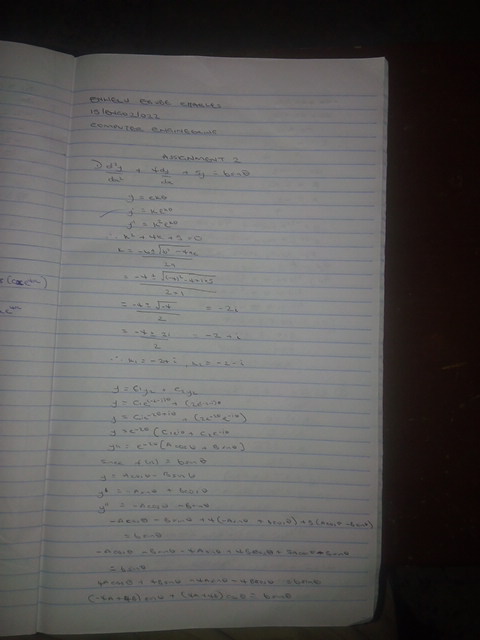 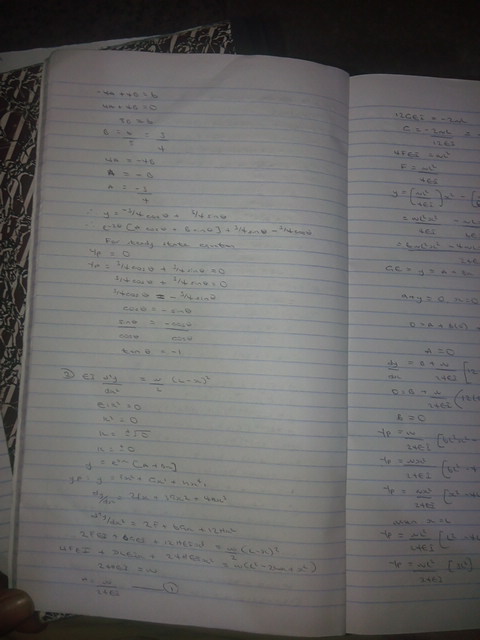 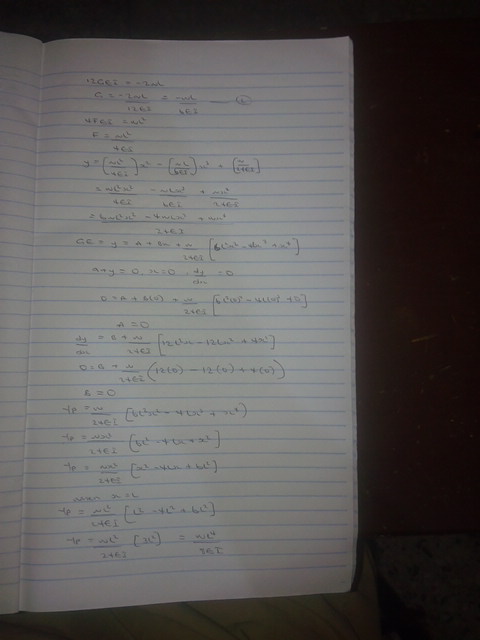 θy0-0.755-0.6817810-0.6083715-0.5303320-0.4482525-0.3627730-0.2745235-0.1841840-0.09244450500.092443550.184182600.274519650.362767700.448254750.53033800.60837850.681779900.75950.8125131000.8688421050.9185591100.9612851150.9966951201.0245191251.0445461301.0566241351.060661401.0566241451.0445461501.0245191550.9966951600.9612851650.9185591700.8688421750.8125131800.751850.6817791900.608371950.530332000.4482542050.3627672100.2745192150.1841822200.0924432250230-0.09244235-0.18418240-0.27452245-0.36277250-0.44825255-0.53033260-0.60837265-0.68178270-0.75